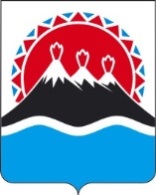 П О С Т А Н О В Л Е Н И ЕПРАВИТЕЛЬСТВА  КАМЧАТСКОГО КРАЯ             г. Петропавловск-Камчатский ПРАВИТЕЛЬСТВО ПОСТАНОВЛЯЕТ: 1. Внести в приложение к постановлению Правительства Камчатского края от 12.04.2011 № 137-П «Об утверждении Положения о Министерстве природных ресурсов и экологии Камчатского края» изменение, дополнив пункт 2 части 2.1 раздела 2 подпунктом «ф» следующего содержания: «ф) ведет государственный учет объектов, оказывающих негативное воздействие на окружающую среду и подлежащих региональному государственному экологическому надзору;».2. Настоящее постановление вступает в силу с момента вступления в силу постановления Правительства Российской Федерации о порядке создания и ведения государственного реестра объектов, оказывающих негативное воздействие на окружающую среду, в соответствии с пунктом 10 статьи 69 Федерального закона от 10.01.2002 № 7-ФЗ «Об охране окружающей среды», но не ранее, чем через 10 дней после дня его официального опубликования.Первый вице-губернатор Камчатского края                                      И.Л. УнтиловаСОГЛАСОВАНО:Заместитель ПредседателяПравительства Камчатского края – Министр рыбного хозяйства Камчатского края				   	         		         В.М. ГалицынМинистр природных ресурсов и экологии Камчатского края                                                                В.И. ПрийдунНачальник Главного правового управления Губернатора и Правительства Камчатского края                                                           С.Н. ГудинИсполнитель: Наталья Михайловна Пастушенкотелефон: 41-21-56Министерство природных ресурсов и экологии Камчатского края                                                              Пояснительная запискак проекту постановления Правительства Камчатского края «О внесении изменений в приложение к постановлению Правительства Камчатского края от 12.04.2011 № 137-П «Об утверждении Положения о Министерстве природных ресурсов и экологии Камчатского края»Проект постановления Правительства Камчатского края разработан для уточнения полномочий Министерства природных ресурсов и экологии Камчатского края на основании представления Камчатской межрайонной природоохранной прокуратуры от 10.03.2016 № 2-07-07-2016 об устранении нарушений законодательства об охране окружающей среды, внесенное в адрес заместителя Председателя Правительства Камчатского края – Министра рыбного хозяйства Камчатского края В.М. Галицына, в соответствии с абзацем 13 статьи 6 Федерального закона от 10.01.2002 № 7-ФЗ «Об охране окружающей среды».Проект постановления «05» апреля 2016 года размещен на официальном сайте исполнительных органов государственной власти Камчатского края в сети «Интернет» для проведения в срок до «11» апреля 2016 года независимой антикоррупционной экспертизы, по окончании данного срока экспертных заключений не поступило.Принятие представленного проекта постановления Правительства Камчатского края не потребует дополнительного финансирования из краевого бюджета.№О внесении изменений в приложение к постановлению Правительства Камчатского края от 12.04.2011 № 137-П «Об утверждении Положения о Министерстве природных ресурсов и экологии Камчатского края»